                                                       CURSO ANUAL DE NIVEL 1y 2Modalidad y GeneralidadesAño: 2016                                               DEPENDENCIA.Confederación Argentina de Básquetbol (C.A.B.B.)Escuela Nacional de Entrenadores en Básquetbol de Argentina (E.N.E.BA.)AVAL FEDERATIVO DE Se cuenta con el aval de la Federación de Básquetbol de la Provincia de Santa Fe (F.B.S.F)  para el dictado del Curso.DENOMINACIÓN.Curso de Entrenadores E.N.E.BA. – Nivel 1 y Nivel 2.CERTIFICACIÓN.Licencia de habilitación para trabajar como Entrenador de Nivel 1 (Mini básquetbol y U 13)  y Entrenador de Nivel 2 (Primera, Federativos y Selecciones Asociativas y Federativas) en todo el territorio de la República Argentina (Certificación y Carnet).AUTORIDADES DE  ENTRENADORES EN BÁSQUETBOL DE ARGENTINA. “SEDE ROSARIO”. Director Provincial  Raúl Vanzetti -  Director Sede Rosario: Profesor Guillermo Pio Al  -Coordinador  ENEBA: Walter VivesSTAFFEl staff de profesores y/o entrenadores que dictarán las distintas Áreas del Curso son designados por el Cuerpo Directivo de la E.N.E.BA. – Sede Rosario.INGRESO.El aspirante deberá ser argentino, tener terminado su estudio secundario (presentar fotocopia del título) o en caso de no haber completado dicho estudio, ser mayor de 18 años de edad y además contar con aptitudes, preparación,  experiencia laboral y conocimientos suficientes en básquetbol.INSCRIPCIÓN.Se debe realizar una pre-inscripción llenando el formulario que se entrega en la FEDERACIÓN DE SANTA FE, cito en la calle Moreno 467 de la Ciudad de Rosario, Provincia de Santa Fe. El valor de la inscripción para el Nivel 1 es de $ 3.900 (Tres mil  novecientos) y para el Nivel 2 es de  $5.000 (Cinco mil) que incluye  la primera mesa de examen regular. Cupos limitados.ARANCELES.El arancel establecido en cada uno de los niveles es a pagar de acuerdo a las consideraciones que establece la FEDERACIÓN DE SANTA FE, cuando se inscribe el 50% de contado y el resto dividido en tres clases.CARGA HORARIA Y BLOQUES TEMÁTICOS.Para completar el curso de Nivel Uno se debe cumplimentar una carga horaria de 80 horas reloj más observaciones prácticas.Para completar el curso de Nivel Dos se debe cumplimentar una carga horaria de 80 horas reloj más observaciones prácticas.MÓDULOS.Los módulos tienen una duración de 90 minutos.PROGRAMAS DE ESTUDIO.Se desarrollaran los contenidos establecidos por el Consejo Directivo y el Consejo Académico Consultivo de E.N.E.BA.EVALUACIONES.El Curso cuenta con una evaluación parcial obligatoria de modalidad escrita y/o práctica al finalizar el dictado de los Bloques Temáticos de cada Área, como así también durante el cursado con la presentación de Trabajos Prácticos. Los mismos son aprobados con una calificación de 7 (siete).CLINIC  TÉCNICO - TÁCTICOEn el Área de Práctica de la Enseñanza se llevará a cabo un Clinic Técnico-Táctico a cargo de los alumnos del Curso que trabajarán con jugadores de las categorías de mini básquetbol y U 13 para el Nivel 1 y con jugadores U 15 a U 19 para el Nivel 2 a fin de observar su desempeño. Cualquier cambio de modalidad será sujeta a consideración del docente encargado del área y supervisada por el Director de REGULARIDAD DE LOS ALUMNOS:El alumno mantiene su condición de alumno regular por el período de 2 años.ASISTENCIA DE LOS ALUMNOS. del Curso y los profesores de cada Área, llevarán la asistencia de cada uno de los alumnos, quienes deberán cumplimentar con el 80% de asistencia de cada Área para mantener su condición de “alumno regular”.DURACIÓN:El curso Anual de Nivel 1 y Nivel 2 tiene una duración aproximada de 8 (ocho) meses.DÍAS DE CURSADO.Abril               30Mayo              14, 21 y 28  (mañana y tarde Solamente el Nivel 1Junio		04 ,18 y 25Julio		02 y 16Agosto		06 y 27 Septiembre	10 y 24 (mañana y tarde los dos Niveles)Octubre	08, 15 (mañana y tarde los dos Niveles) y 29  Noviembre	05 Ultima clase Noviembre	12 y 26  Exámenes finales  Todo cambio de programación estará a cargo de la organización.INICIO DEL CURSADO.El primer día del cursado es el sábado 30/04/2016.El lugar a desarrollar las clases, Escuela Provincial de Teatro, cito en la calle Viamonte 1993 de la Ciudad de Rosario  El horario a cumplir ese día es:09:00 a 09:30 Informaciones generales del cursado y consideraciones generales.09.30 a 12:30  Cursado Desarrollo de las Áreas.FECHAS Y HORARIO DE CURSADO.El horario de inicio del Curso es a partir de las 09,00 hs y su culminación a las 12:30 hs. (dos módulos por jornada) La jornada prevé recreos de 10 minutos. LUGAR DEL CURSADO:Las sedes del Curso son:Escuela Provincial de Teatro, cito en la calle Viamonte 1993 de la ciudad de Rosario, Provincia de Santa Fe.Otras Instituciones Deportivas de Rosario, a confirmar.Las Clases de básquet van a ser Itinerantes.EXAMEN FINAL.Cada alumno debe cumplimentar los trámites requeridos por  del Curso para poder acceder a las mesas de exámenes. Sólo el primer examen de cada Área es sin cargo. Las mesas examinadoras estarán integradas como mínimo de dos docentes y un máximo de tres, supervisados por el Director ENEBA Provincial (DEP). Requisitos para acceder al examen final:100 % de los Trabajos Prácticos aprobados de cada Área.Exámenes parciales aprobados de cada Área.El examen final se aprueba con una calificación de 7 (siete).La modalidad del examen final es ESCRITO y la metodología será de múltiple Choice entre 30 y  50 preguntas de manera proporcional a la carga horaria de cada Área (el examen podrá tener otra metodología a considerar por el docente del área y aprobada por el Director de ).MESA ESPECIAL DE EXAMEN.Para solicitar mesa especial de examen cada alumno deberá abonar la suma de $ 500 (pesos quinientos).MODALIDAD DEL CURSO.La modalidad del cursado es teórico – práctico. Los alumnos deben asistir con ropa deportiva adecuada para la práctica de las propuestas pedagógicas de cada Área, condición indispensable del cursado.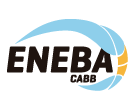      PROGRAMACION DE ESTUDIO NIVEL 1     PROGRAMACION DE ESTUDIO NIVEL 1     PROGRAMACION DE ESTUDIO NIVEL 1     PROGRAMACION DE ESTUDIO NIVEL 1     PROGRAMACION DE ESTUDIO NIVEL 1     PROGRAMACION DE ESTUDIO NIVEL 1     PROGRAMACION DE ESTUDIO NIVEL 1     PROGRAMACION DE ESTUDIO NIVEL 1     PROGRAMACION DE ESTUDIO NIVEL 128 DE MAYO              PSICOLOGIA  - (DOCENTE MONICA SANCHEZ)28 DE MAYO              PSICOLOGIA  - (DOCENTE MONICA SANCHEZ)BASQUET  -( GERMAN  ANDERSEN - GUILLERMO PIO ALL)( GERMAN  ANDERSEN - GUILLERMO PIO ALL)( GERMAN  ANDERSEN - GUILLERMO PIO ALL)( GERMAN  ANDERSEN - GUILLERMO PIO ALL)( GERMAN  ANDERSEN - GUILLERMO PIO ALL)                                     POR LA TERDE    DIDACTICA   -  (DOCENTE CARIA CABO)PSICOLOGIA  -(MONICA SANCHEZ)(MONICA SANCHEZ)(MONICA SANCHEZ)04 DE JUNIO               DIDACTICA   -  (DOCENTE CARIA CABO)10,11 Y 12 DE JUNIO  CLINICA DE REVALIDA NACIONAL ENEBA (CIUDAD DE STA FE)04 DE JUNIO               DIDACTICA   -  (DOCENTE CARIA CABO)10,11 Y 12 DE JUNIO  CLINICA DE REVALIDA NACIONAL ENEBA (CIUDAD DE STA FE)PSICOLOGIA  -(MONICA SANCHEZ)(MONICA SANCHEZ)(MONICA SANCHEZ)18 DE JUNIO               DIDACTICA   -  (DOCENTE CARIA CABO)       18 DE JUNIO               DIDACTICA   -  (DOCENTE CARIA CABO)       KINESIOLOGIA - PREP FISICA  -( GERMAN ASEFF  - JOSE LUIS MARCHICA )KINESIOLOGIA - PREP FISICA  -( GERMAN ASEFF  - JOSE LUIS MARCHICA )KINESIOLOGIA - PREP FISICA  -( GERMAN ASEFF  - JOSE LUIS MARCHICA )KINESIOLOGIA - PREP FISICA  -( GERMAN ASEFF  - JOSE LUIS MARCHICA )KINESIOLOGIA - PREP FISICA  -( GERMAN ASEFF  - JOSE LUIS MARCHICA )KINESIOLOGIA - PREP FISICA  -( GERMAN ASEFF  - JOSE LUIS MARCHICA )KINESIOLOGIA - PREP FISICA  -( GERMAN ASEFF  - JOSE LUIS MARCHICA )26 DE JUNIO               FILOSOFIA DEL MINIBASQUETBOL - (DOCENTE PIO ALL)26 DE JUNIO               FILOSOFIA DEL MINIBASQUETBOL - (DOCENTE PIO ALL)PSICOLOGIA  -(MONICA SANCHEZ)(MONICA SANCHEZ)(MONICA SANCHEZ)02 DE JULIO               PLANIFICACION - ( DOCENTE MARCELO SANDOVAL)02 DE JULIO               PLANIFICACION - ( DOCENTE MARCELO SANDOVAL)DIDACTICA  -  (CARINA CABO)DIDACTICA  -  (CARINA CABO)DIDACTICA  -  (CARINA CABO)16 DE JULIO               FISICO – KINESIOLOGIA – (PROFESOR  JOSE MARCHICA)                                             ( KLGO GERMAN ASEFF)16 DE JULIO               FISICO – KINESIOLOGIA – (PROFESOR  JOSE MARCHICA)                                             ( KLGO GERMAN ASEFF)DIDACTICA  -  (CARINA CABO)DIDACTICA  -  (CARINA CABO)DIDACTICA  -  (CARINA CABO)06 DE AGOSTO          CLINIC  - (STAFF DE DOCENTES ENEBA)06 DE AGOSTO          CLINIC  - (STAFF DE DOCENTES ENEBA)DIDACTICA  -  (CARINA CABO)DIDACTICA  -  (CARINA CABO)DIDACTICA  -  (CARINA CABO)27 AGOSTO                BASQUET – TEORICO Y PRACTICO (DOCENTES LEONEL SEÑERA -                                            GERMAN ANDERSEN – IDEGO TURI )27 AGOSTO                BASQUET – TEORICO Y PRACTICO (DOCENTES LEONEL SEÑERA -                                            GERMAN ANDERSEN – IDEGO TURI )PLANIFICACION  -  (MARCELO SANDOVAL - GUILLERMO PIO ALL)PLANIFICACION  -  (MARCELO SANDOVAL - GUILLERMO PIO ALL)PLANIFICACION  -  (MARCELO SANDOVAL - GUILLERMO PIO ALL)PLANIFICACION  -  (MARCELO SANDOVAL - GUILLERMO PIO ALL)PLANIFICACION  -  (MARCELO SANDOVAL - GUILLERMO PIO ALL)PLANIFICACION  -  (MARCELO SANDOVAL - GUILLERMO PIO ALL)10 DE SEPTIEMBE   BASQUET – TEORICO Y PRACTICO (DOCENTES LEONEL SEÑERA -                                          GERMAN ANDERSEN – IDEGO TURI )10 DE SEPTIEMBE   BASQUET – TEORICO Y PRACTICO (DOCENTES LEONEL SEÑERA -                                          GERMAN ANDERSEN – IDEGO TURI )BASQUET  -  ( GERMAN ANDERSEN  - DIEGO TURI - LEO SEÑERA )BASQUET  -  ( GERMAN ANDERSEN  - DIEGO TURI - LEO SEÑERA )BASQUET  -  ( GERMAN ANDERSEN  - DIEGO TURI - LEO SEÑERA )BASQUET  -  ( GERMAN ANDERSEN  - DIEGO TURI - LEO SEÑERA )BASQUET  -  ( GERMAN ANDERSEN  - DIEGO TURI - LEO SEÑERA )BASQUET  -  ( GERMAN ANDERSEN  - DIEGO TURI - LEO SEÑERA )BASQUET  -  ( GERMAN ANDERSEN  - DIEGO TURI - LEO SEÑERA )24 DE SEPTIEMBRE       CHARLA ENTRENADORES SELELECCION ARGENTINA                                             ( MARIANO JUNCOS Y JUAN MANUEL GATTONE)                                         POR LA TARDE  BASQUET – TEORICO Y PRACTICO                                      (DOCENTES LEONEL SEÑERA -GERMAN ANDERSEN – IDEGO TURI )24 DE SEPTIEMBRE       CHARLA ENTRENADORES SELELECCION ARGENTINA                                             ( MARIANO JUNCOS Y JUAN MANUEL GATTONE)                                         POR LA TARDE  BASQUET – TEORICO Y PRACTICO                                      (DOCENTES LEONEL SEÑERA -GERMAN ANDERSEN – IDEGO TURI )CLINICA  -    DOBLE JORNADA ( DANIEL MAFEI )CLINICA  -    DOBLE JORNADA ( DANIEL MAFEI )CLINICA  -    DOBLE JORNADA ( DANIEL MAFEI )CLINICA  -    DOBLE JORNADA ( DANIEL MAFEI )CLINICA  -    DOBLE JORNADA ( DANIEL MAFEI ) TURNO TARDE  (GERMAN ANDERSEN  - DIEGO TURI - LEO SEÑERA ) TURNO TARDE  (GERMAN ANDERSEN  - DIEGO TURI - LEO SEÑERA ) TURNO TARDE  (GERMAN ANDERSEN  - DIEGO TURI - LEO SEÑERA ) TURNO TARDE  (GERMAN ANDERSEN  - DIEGO TURI - LEO SEÑERA ) TURNO TARDE  (GERMAN ANDERSEN  - DIEGO TURI - LEO SEÑERA ) TURNO TARDE  (GERMAN ANDERSEN  - DIEGO TURI - LEO SEÑERA ) TURNO TARDE  (GERMAN ANDERSEN  - DIEGO TURI - LEO SEÑERA )08  DE OCTUBRE         BASQUET – TEORICO Y PRACTICO (DOCENTES LEONEL SEÑERA -                                              GERMAN ANDERSEN – IDEGO TURI )08  DE OCTUBRE         BASQUET – TEORICO Y PRACTICO (DOCENTES LEONEL SEÑERA -                                              GERMAN ANDERSEN – IDEGO TURI )BASQUET  -  ( GERMAN ANDERSEN  - DIEGO TURI - LEO SEÑERA )BASQUET  -  ( GERMAN ANDERSEN  - DIEGO TURI - LEO SEÑERA )BASQUET  -  ( GERMAN ANDERSEN  - DIEGO TURI - LEO SEÑERA )BASQUET  -  ( GERMAN ANDERSEN  - DIEGO TURI - LEO SEÑERA )BASQUET  -  ( GERMAN ANDERSEN  - DIEGO TURI - LEO SEÑERA )BASQUET  -  ( GERMAN ANDERSEN  - DIEGO TURI - LEO SEÑERA )BASQUET  -  ( GERMAN ANDERSEN  - DIEGO TURI - LEO SEÑERA )15 DE OCTUBRE         EXAMEN PARCIAL  PRACTICO DE BASQUET                                       POR LA TARDE BASQUET – TEORICO Y PRACTICO                                   (DOCENTES LEONEL SEÑERA - GERMAN ANDERSEN – IDEGO TURI )15 DE OCTUBRE         EXAMEN PARCIAL  PRACTICO DE BASQUET                                       POR LA TARDE BASQUET – TEORICO Y PRACTICO                                   (DOCENTES LEONEL SEÑERA - GERMAN ANDERSEN – IDEGO TURI )BASQUET  -  ( GERMAN ANDERSEN  - DIEGO TURI - LEO SEÑERA )BASQUET  -  ( GERMAN ANDERSEN  - DIEGO TURI - LEO SEÑERA )BASQUET  -  ( GERMAN ANDERSEN  - DIEGO TURI - LEO SEÑERA )BASQUET  -  ( GERMAN ANDERSEN  - DIEGO TURI - LEO SEÑERA )BASQUET  -  ( GERMAN ANDERSEN  - DIEGO TURI - LEO SEÑERA )BASQUET  -  ( GERMAN ANDERSEN  - DIEGO TURI - LEO SEÑERA )BASQUET  -  ( GERMAN ANDERSEN  - DIEGO TURI - LEO SEÑERA )29 DE OCTUBRE         BASQUET – TEORICO Y PRACTICO (DOCENTES LEONEL SEÑERA -                                              GERMAN ANDERSEN – IDEGO TURI )29 DE OCTUBRE         BASQUET – TEORICO Y PRACTICO (DOCENTES LEONEL SEÑERA -                                              GERMAN ANDERSEN – IDEGO TURI )BASQUET  -  ( GERMAN ANDERSEN  - DIEGO TURI - LEO SEÑERA )BASQUET  -  ( GERMAN ANDERSEN  - DIEGO TURI - LEO SEÑERA )BASQUET  -  ( GERMAN ANDERSEN  - DIEGO TURI - LEO SEÑERA )BASQUET  -  ( GERMAN ANDERSEN  - DIEGO TURI - LEO SEÑERA )BASQUET  -  ( GERMAN ANDERSEN  - DIEGO TURI - LEO SEÑERA )BASQUET  -  ( GERMAN ANDERSEN  - DIEGO TURI - LEO SEÑERA )BASQUET  -  ( GERMAN ANDERSEN  - DIEGO TURI - LEO SEÑERA )05 DE NOVIEMBRE      ULTIMA CLASE  BASQUET – TEORICO Y PRACTICO                                      (DOCENTES LEONEL SEÑERA - GERMAN ANDERSEN – IDEGO TURI )05 DE NOVIEMBRE      ULTIMA CLASE  BASQUET – TEORICO Y PRACTICO                                      (DOCENTES LEONEL SEÑERA - GERMAN ANDERSEN – IDEGO TURI )CLINICA  -  DOBLE JORNADA ( MARIANO AGUILAR - DANIEL FARABELLO )  CLINICA  -  DOBLE JORNADA ( MARIANO AGUILAR - DANIEL FARABELLO )  CLINICA  -  DOBLE JORNADA ( MARIANO AGUILAR - DANIEL FARABELLO )  CLINICA  -  DOBLE JORNADA ( MARIANO AGUILAR - DANIEL FARABELLO )  CLINICA  -  DOBLE JORNADA ( MARIANO AGUILAR - DANIEL FARABELLO )  CLINICA  -  DOBLE JORNADA ( MARIANO AGUILAR - DANIEL FARABELLO )  CLINICA  -  DOBLE JORNADA ( MARIANO AGUILAR - DANIEL FARABELLO )  TURNO TARDE   (GERMAN ANDERSEN  - DIEGO TURI - LEO SEÑERA )TURNO TARDE   (GERMAN ANDERSEN  - DIEGO TURI - LEO SEÑERA )TURNO TARDE   (GERMAN ANDERSEN  - DIEGO TURI - LEO SEÑERA )TURNO TARDE   (GERMAN ANDERSEN  - DIEGO TURI - LEO SEÑERA )TURNO TARDE   (GERMAN ANDERSEN  - DIEGO TURI - LEO SEÑERA )TURNO TARDE   (GERMAN ANDERSEN  - DIEGO TURI - LEO SEÑERA )TURNO TARDE   (GERMAN ANDERSEN  - DIEGO TURI - LEO SEÑERA )12 DE NOVIEMBRE       EXAMEN FINAL 12 DE NOVIEMBRE       EXAMEN FINAL EXAMEN FINAL  -  (ESTARA A CARAGO DE LOS DOCENTES DE BASQUET)EXAMEN FINAL  -  (ESTARA A CARAGO DE LOS DOCENTES DE BASQUET)EXAMEN FINAL  -  (ESTARA A CARAGO DE LOS DOCENTES DE BASQUET)EXAMEN FINAL  -  (ESTARA A CARAGO DE LOS DOCENTES DE BASQUET)EXAMEN FINAL  -  (ESTARA A CARAGO DE LOS DOCENTES DE BASQUET)EXAMEN FINAL  -  (ESTARA A CARAGO DE LOS DOCENTES DE BASQUET)EXAMEN FINAL  -  (ESTARA A CARAGO DE LOS DOCENTES DE BASQUET)26 DE NOVIEMBRE       RECUPERATORIO26 DE NOVIEMBRE       RECUPERATORIORECUPERATORIO      PROGRAMACION DE ESTUDIO NIVEL  2      PROGRAMACION DE ESTUDIO NIVEL  2      PROGRAMACION DE ESTUDIO NIVEL  2      PROGRAMACION DE ESTUDIO NIVEL  2      PROGRAMACION DE ESTUDIO NIVEL  2      PROGRAMACION DE ESTUDIO NIVEL  2      PROGRAMACION DE ESTUDIO NIVEL  2      PROGRAMACION DE ESTUDIO NIVEL  2      PROGRAMACION DE ESTUDIO NIVEL  2 28 DE MAYO              DIDACTICA   -  (DOCENTE CARIA CABO 28 DE MAYO              DIDACTICA   -  (DOCENTE CARIA CABOBASQUET  -( GERMAN  ANDERSEN - GUILLERMO PIO ALL)( GERMAN  ANDERSEN - GUILLERMO PIO ALL)( GERMAN  ANDERSEN - GUILLERMO PIO ALL)( GERMAN  ANDERSEN - GUILLERMO PIO ALL)( GERMAN  ANDERSEN - GUILLERMO PIO ALL)PSICOLOGIA  -(MONICA SANCHEZ)(MONICA SANCHEZ)(MONICA SANCHEZ)04 DE JUNIO               PSICOLOGIA  - (DOCENTE MONICA SANCHEZ)10,11 Y 12 DE JUNIO  CLINICA DE REVALIDA NACIONAL ENEBA (CIUDAD DE STA FE)04 DE JUNIO               PSICOLOGIA  - (DOCENTE MONICA SANCHEZ)10,11 Y 12 DE JUNIO  CLINICA DE REVALIDA NACIONAL ENEBA (CIUDAD DE STA FE)PSICOLOGIA  -(MONICA SANCHEZ)(MONICA SANCHEZ)(MONICA SANCHEZ)18 DE JUNIO               PSICOLOGIA  - (DOCENTE MONICA SANCHEZ)18 DE JUNIO               PSICOLOGIA  - (DOCENTE MONICA SANCHEZ)KINESIOLOGIA - PREP FISICA  -( GERMAN ASEFF  - JOSE LUIS MARCHICA )KINESIOLOGIA - PREP FISICA  -( GERMAN ASEFF  - JOSE LUIS MARCHICA )KINESIOLOGIA - PREP FISICA  -( GERMAN ASEFF  - JOSE LUIS MARCHICA )KINESIOLOGIA - PREP FISICA  -( GERMAN ASEFF  - JOSE LUIS MARCHICA )KINESIOLOGIA - PREP FISICA  -( GERMAN ASEFF  - JOSE LUIS MARCHICA )KINESIOLOGIA - PREP FISICA  -( GERMAN ASEFF  - JOSE LUIS MARCHICA )KINESIOLOGIA - PREP FISICA  -( GERMAN ASEFF  - JOSE LUIS MARCHICA )26 DE JUNIO               PSICOLOGIA  - (DOCENTE MONICA SANCHEZ)26 DE JUNIO               PSICOLOGIA  - (DOCENTE MONICA SANCHEZ)PSICOLOGIA  -(MONICA SANCHEZ)(MONICA SANCHEZ)(MONICA SANCHEZ)02 DE JULIO               PSICOLOGIA  - (DOCENTE MONICA SANCHEZ)02 DE JULIO               PSICOLOGIA  - (DOCENTE MONICA SANCHEZ)DIDACTICA  -  (CARINA CABO)DIDACTICA  -  (CARINA CABO)DIDACTICA  -  (CARINA CABO)16 DE JULIO               FISICO – KINESIOLOGIA – (PROFESOR  JOSE MARCHICA)                                             ( KLGO GERMAN ASEFF)16 DE JULIO               FISICO – KINESIOLOGIA – (PROFESOR  JOSE MARCHICA)                                             ( KLGO GERMAN ASEFF)DIDACTICA  -  (CARINA CABO)DIDACTICA  -  (CARINA CABO)DIDACTICA  -  (CARINA CABO)06 DE AGOSTO          CLINIC  - (STAFF DE DOCENTES ENEBA)06 DE AGOSTO          CLINIC  - (STAFF DE DOCENTES ENEBA)DIDACTICA  -  (CARINA CABO)DIDACTICA  -  (CARINA CABO)DIDACTICA  -  (CARINA CABO)27 AGOSTO                BASQUET – TEORICO Y PRACTICO                             (DOCENTES  - PABLO D ANGELO – GUSTAVO LA LIMA  - RAUL BACCALA)27 AGOSTO                BASQUET – TEORICO Y PRACTICO                             (DOCENTES  - PABLO D ANGELO – GUSTAVO LA LIMA  - RAUL BACCALA)PLANIFICACION  -  (MARCELO SANDOVAL - GUILLERMO PIO ALL)PLANIFICACION  -  (MARCELO SANDOVAL - GUILLERMO PIO ALL)PLANIFICACION  -  (MARCELO SANDOVAL - GUILLERMO PIO ALL)PLANIFICACION  -  (MARCELO SANDOVAL - GUILLERMO PIO ALL)PLANIFICACION  -  (MARCELO SANDOVAL - GUILLERMO PIO ALL)PLANIFICACION  -  (MARCELO SANDOVAL - GUILLERMO PIO ALL)10 DE SEPTIEMBE     BASQUET – TEORICO Y PRACTICO                             (DOCENTES  - PABLO D ANGELO – GUSTAVO LA LIMA  - RAUL BACCALA)10 DE SEPTIEMBE     BASQUET – TEORICO Y PRACTICO                             (DOCENTES  - PABLO D ANGELO – GUSTAVO LA LIMA  - RAUL BACCALA)BASQUET  -  ( GERMAN ANDERSEN  - DIEGO TURI - LEO SEÑERA )BASQUET  -  ( GERMAN ANDERSEN  - DIEGO TURI - LEO SEÑERA )BASQUET  -  ( GERMAN ANDERSEN  - DIEGO TURI - LEO SEÑERA )BASQUET  -  ( GERMAN ANDERSEN  - DIEGO TURI - LEO SEÑERA )BASQUET  -  ( GERMAN ANDERSEN  - DIEGO TURI - LEO SEÑERA )BASQUET  -  ( GERMAN ANDERSEN  - DIEGO TURI - LEO SEÑERA )BASQUET  -  ( GERMAN ANDERSEN  - DIEGO TURI - LEO SEÑERA )24 DE SEPTIEMBRE       CHARLA ENTRENADORES SELELECCION ARGENTINA                                             ( MARIANO JUNCOS Y JUAN MANUEL GATTONE)                                         BASQUET – TEORICO Y PRACTICO                             (DOCENTES  - PABLO D ANGELO – GUSTAVO LA LIMA  - RAUL BACCALA)24 DE SEPTIEMBRE       CHARLA ENTRENADORES SELELECCION ARGENTINA                                             ( MARIANO JUNCOS Y JUAN MANUEL GATTONE)                                         BASQUET – TEORICO Y PRACTICO                             (DOCENTES  - PABLO D ANGELO – GUSTAVO LA LIMA  - RAUL BACCALA)CLINICA  -    DOBLE JORNADA ( DANIEL MAFEI )CLINICA  -    DOBLE JORNADA ( DANIEL MAFEI )CLINICA  -    DOBLE JORNADA ( DANIEL MAFEI )CLINICA  -    DOBLE JORNADA ( DANIEL MAFEI )CLINICA  -    DOBLE JORNADA ( DANIEL MAFEI ) TURNO TARDE  (GERMAN ANDERSEN  - DIEGO TURI - LEO SEÑERA ) TURNO TARDE  (GERMAN ANDERSEN  - DIEGO TURI - LEO SEÑERA ) TURNO TARDE  (GERMAN ANDERSEN  - DIEGO TURI - LEO SEÑERA ) TURNO TARDE  (GERMAN ANDERSEN  - DIEGO TURI - LEO SEÑERA ) TURNO TARDE  (GERMAN ANDERSEN  - DIEGO TURI - LEO SEÑERA ) TURNO TARDE  (GERMAN ANDERSEN  - DIEGO TURI - LEO SEÑERA ) TURNO TARDE  (GERMAN ANDERSEN  - DIEGO TURI - LEO SEÑERA )08  DE OCTUBRE         BASQUET – TEORICO Y PRACTICO                             (DOCENTES  - PABLO D ANGELO – GUSTAVO LA LIMA  - RAUL BACCALA)08  DE OCTUBRE         BASQUET – TEORICO Y PRACTICO                             (DOCENTES  - PABLO D ANGELO – GUSTAVO LA LIMA  - RAUL BACCALA)BASQUET  -  ( GERMAN ANDERSEN  - DIEGO TURI - LEO SEÑERA )BASQUET  -  ( GERMAN ANDERSEN  - DIEGO TURI - LEO SEÑERA )BASQUET  -  ( GERMAN ANDERSEN  - DIEGO TURI - LEO SEÑERA )BASQUET  -  ( GERMAN ANDERSEN  - DIEGO TURI - LEO SEÑERA )BASQUET  -  ( GERMAN ANDERSEN  - DIEGO TURI - LEO SEÑERA )BASQUET  -  ( GERMAN ANDERSEN  - DIEGO TURI - LEO SEÑERA )BASQUET  -  ( GERMAN ANDERSEN  - DIEGO TURI - LEO SEÑERA )15 DE OCTUBRE         EXAMEN PARCIAL  PRACTICO DE BASQUET                                       BASQUET – TEORICO Y PRACTICO                             (DOCENTES  - PABLO D ANGELO – GUSTAVO LA LIMA  - RAUL BACCALA)15 DE OCTUBRE         EXAMEN PARCIAL  PRACTICO DE BASQUET                                       BASQUET – TEORICO Y PRACTICO                             (DOCENTES  - PABLO D ANGELO – GUSTAVO LA LIMA  - RAUL BACCALA)BASQUET  -  ( GERMAN ANDERSEN  - DIEGO TURI - LEO SEÑERA )BASQUET  -  ( GERMAN ANDERSEN  - DIEGO TURI - LEO SEÑERA )BASQUET  -  ( GERMAN ANDERSEN  - DIEGO TURI - LEO SEÑERA )BASQUET  -  ( GERMAN ANDERSEN  - DIEGO TURI - LEO SEÑERA )BASQUET  -  ( GERMAN ANDERSEN  - DIEGO TURI - LEO SEÑERA )BASQUET  -  ( GERMAN ANDERSEN  - DIEGO TURI - LEO SEÑERA )BASQUET  -  ( GERMAN ANDERSEN  - DIEGO TURI - LEO SEÑERA )29 DE OCTUBRE         BASQUET – TEORICO Y PRACTICO                             (DOCENTES  - PABLO D ANGELO – GUSTAVO LA LIMA  - RAUL BACCALA)29 DE OCTUBRE         BASQUET – TEORICO Y PRACTICO                             (DOCENTES  - PABLO D ANGELO – GUSTAVO LA LIMA  - RAUL BACCALA)BASQUET  -  ( GERMAN ANDERSEN  - DIEGO TURI - LEO SEÑERA )BASQUET  -  ( GERMAN ANDERSEN  - DIEGO TURI - LEO SEÑERA )BASQUET  -  ( GERMAN ANDERSEN  - DIEGO TURI - LEO SEÑERA )BASQUET  -  ( GERMAN ANDERSEN  - DIEGO TURI - LEO SEÑERA )BASQUET  -  ( GERMAN ANDERSEN  - DIEGO TURI - LEO SEÑERA )BASQUET  -  ( GERMAN ANDERSEN  - DIEGO TURI - LEO SEÑERA )BASQUET  -  ( GERMAN ANDERSEN  - DIEGO TURI - LEO SEÑERA )05 DE NOVIEMBRE      ULTIMA CLASE  BASQUET – TEORICO Y PRACTICO                             (DOCENTES  - PABLO D ANGELO – GUSTAVO LA LIMA  - RAUL BACCALA)05 DE NOVIEMBRE      ULTIMA CLASE  BASQUET – TEORICO Y PRACTICO                             (DOCENTES  - PABLO D ANGELO – GUSTAVO LA LIMA  - RAUL BACCALA)CLINICA  -  DOBLE JORNADA ( MARIANO AGUILAR - DANIEL FARABELLO )  CLINICA  -  DOBLE JORNADA ( MARIANO AGUILAR - DANIEL FARABELLO )  CLINICA  -  DOBLE JORNADA ( MARIANO AGUILAR - DANIEL FARABELLO )  CLINICA  -  DOBLE JORNADA ( MARIANO AGUILAR - DANIEL FARABELLO )  CLINICA  -  DOBLE JORNADA ( MARIANO AGUILAR - DANIEL FARABELLO )  CLINICA  -  DOBLE JORNADA ( MARIANO AGUILAR - DANIEL FARABELLO )  CLINICA  -  DOBLE JORNADA ( MARIANO AGUILAR - DANIEL FARABELLO )  TURNO TARDE   (GERMAN ANDERSEN  - DIEGO TURI - LEO SEÑERA )TURNO TARDE   (GERMAN ANDERSEN  - DIEGO TURI - LEO SEÑERA )TURNO TARDE   (GERMAN ANDERSEN  - DIEGO TURI - LEO SEÑERA )TURNO TARDE   (GERMAN ANDERSEN  - DIEGO TURI - LEO SEÑERA )TURNO TARDE   (GERMAN ANDERSEN  - DIEGO TURI - LEO SEÑERA )TURNO TARDE   (GERMAN ANDERSEN  - DIEGO TURI - LEO SEÑERA )TURNO TARDE   (GERMAN ANDERSEN  - DIEGO TURI - LEO SEÑERA )12 DE NOVIEMBRE       EXAMEN FINAL 12 DE NOVIEMBRE       EXAMEN FINAL EXAMEN FINAL  -  (ESTARA A CARAGO DE LOS DOCENTES DE BASQUET)EXAMEN FINAL  -  (ESTARA A CARAGO DE LOS DOCENTES DE BASQUET)EXAMEN FINAL  -  (ESTARA A CARAGO DE LOS DOCENTES DE BASQUET)EXAMEN FINAL  -  (ESTARA A CARAGO DE LOS DOCENTES DE BASQUET)EXAMEN FINAL  -  (ESTARA A CARAGO DE LOS DOCENTES DE BASQUET)EXAMEN FINAL  -  (ESTARA A CARAGO DE LOS DOCENTES DE BASQUET)EXAMEN FINAL  -  (ESTARA A CARAGO DE LOS DOCENTES DE BASQUET)26 DE NOVIEMBRE       RECUPERATORIO26 DE NOVIEMBRE       RECUPERATORIORECUPERATORIO